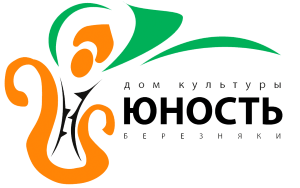        Муниципальное Бюджетное Учреждение Культуры                                      Сельский Дом Культуры «Юность»           _________________________________________Московская область, Сергиево-Посадский район, д. БерезнякиТел.\ факс 8(496) 546-63-49Расписание кружков, студий и  клубных формирований художественной самодеятельности МБУК СДК «ЮНОСТЬ» на 2022-2023 г.г.«Образцовый» хореографический коллектив «Солнышко»     Руководитель Слепцова А.Н., балетмейстер Басабикова А.Ю. (понедельник, среда, пятница 13:00-14:00 и 17:00-18:00), Вартанян Н.Р. (понедельник, среда, пятница 15:30-17:00)  аккомпаниатор Мовчан О.И. (понедельник, пятница  13:30-17:30)Понедельник, среда, пятница: 13:00-14:00 подготовительная группа 15:30-17:00 средняя группа17:00-18:00 старшая группаВоскресенье 11:00-13:00Хореографический коллектив «Лучики»Руководитель: Вартанян Н.Р.Понедельник, среда, пятница:14:00-15:00 младшая группа «Народный» хореографический ансамбль «Калинка»  Руководитель Слепцова А. Н.Понедельник, среда, пятница  19:00 -21:00 (средняя и старшая группы)Понедельник, пятница     21:00 – 22:30 (ретро-«Калинка»)Воскресенье    13:00 – 16:00 (средняя и старшая группы)Кружок декоративно-прикладного творчества  «Очумелый досуг» Руководитель  Назинкина Е.А.Вторник, суббота   13:00-16:00   Школа каратэ «Каскад»     Руководитель Токарев В.В.   Вторник 17:30-19:30   Четверг    16:00-18:00Студия игры на гитаре «Струна»Руководитель Гребенникова Л.М.Понедельник                                          12:00- 18:00  Среда                                                      14:00-18:00 старшая группа                                                                 18:00-20:00 группа 18+ Кружок английского языка «АВС»Руководитель: Джим Н.В.Четверг                                                     15:30-16:15    группа 1 класс                                                                  16:20-17:05     группа 4-6 лет                                                                  17:10 – 17:55  группа 2-3 класс                                                                   18:00-18:45     группа 4-5 класс                                                                  18:50- 19:40    группа 6-8 классСуббота                                                    16:30-17:15   группа 1 класс                                                                  17:20-18:05 группа 4-6 лет                                                                  18:10 – 18:55 группа 2-3 класс                                                                   19:00-19:45 группа 4-5 класс                                                                  19:50- 20:40 группа 6-8 классДетская «Образцовая» изостудия «Юный художник» Руководитель Попова Л.А., Нежлученко Н.И.Вторник, Четверг, пятница                  13:00-14:00 подготовительная группа                                                                14:00-15:30 младшая группаСреда                                                      13:00-14:30 средняя группа                                                                14:30-16:00  старшая группаВоскресенье                                           15:00-16:30 средняя группа                                                                16:30-19:00 старшая группаДетская эстрадная - вокальная студия «Ми-Фа-Соль-ка» Руководитель Захарян И.А. (вокал)Вторник, четверг                                                     14:00-15:00  подготовительная группаПятница                                                14:30-15:30 подготовительная группаДетский – юношеский издательский центр   «Коза Дереза»  Руководитель Каликин П.А. Среда       13:00-16:00 анимацияВоскресенье      14:00-16:00Эстрадная-вокальная студия  «Аллегро»Руководитель Захарян И.А.Вторник, четверг                                   15:00-16:30  младшая группа                                                                 16:30-18:00  средняя группа                                                                 18:00-20:00  старшая группаПятница                                                                 14:30-15:30  младшая группа                                                                 16:00-17:30  средняя группа                                                                 18:00-20:00  старшая группаДетский ансамбль русской песни  «Берестяночка»Руководитель Суворова Е.В., аккомпаниатор Клинчаев Н.Т. Понедельник                                          14:00- 16:00Вторник, четверг                                   13:30-16:00 Кружок «Сказкописания» Руководитель Каликин П.А.Понедельник                                          13:00 -15:00Вторник                                                  13:00-14:00   Центральная Библиотека                    	(Сергиев посад)Воскресенье                                           12:00-14:00Кружок «Школа Блогинга» для детей и взрослыхРуководитель Каликин П.А.Воскресенье                                          17:00-18:30Ансамбль русской песни «Рябинушка» Руководитель Суворова Е. В.Вторник                                                  11:00- 12:30Четверг                                                   11:00-12:30 Кружок выжигания по дереву «Узор»Руководитель Назинкина Е.А.Четверг                                                    13:00-15:00Пятница    «Народный» коллектив ансамбль русской песни «Забава»      Руководитель            Суворова Е. В.      Концертмейстер       Мовчан О.И.      Понедельник   11:00-14:00      Среда                14:00-19:00Вокально-Инструментальный ансамбль «XX век»Руководитель Соломенников С.В.1 раз в неделюКлуб «Здоровые люди» Руководитель Кузьмин М.А.Среда  10:30 – 11:30Молодежный клуб «Любителей настольных игр»Каждая пятница 17:00    Кузьмин М.А.Клубное объединение «Активное долголетие»Каждая среда  14:00 Кузьмин М.Клубное объединение «Музыкальная среда»Последняя среда каждого месяца 18:00 Гребенникова Л.М.Клубное объединение «В гостях у сказки» 1 раз в месяц Давлетбаева В.С.Танцевальный клуб «Золотые хиты» 1 раз в месяц Першина Е.А.Клуб ветеранов «50+» 1 раз в месяц  Першина Е.А.Клуб по интересам «Играй гармонь»2 раза в месяц Суворова Е.В.Клуб по интересам «Садовод любитель» 1 раз в месяц  Белова Е.В.Клуб по интересам « 7 + Я» 1 раза в месяц Назинкина Е.А.Расписание клубных формирований подразделения МБУК СДК «Юность» в селе Сватково на 2022-2023г.Хореографический коллектив  «Ритм» руководитель  Чашина Ю.Э.Понедельник: 16:30 – 19:30 Среда:             16:30 – 18:00 Четверг:          15:00-18:00 Хореографический коллектив  Радость» Руководитель Чашина Ю.Э.Понедельник:   15:00 – 16:30Среда:               15:00 – 16:30Кружок кукольного театра «В гостях у сказки» Руководитель Дубова Н.В.Четверг:  14:00-17:00Кружок декоративно-прикладного творчества «Фантазеры»Руководитель Назинкина Е.А.Среда 14:00-16:00Детский игровой клуб «Затейник» Аникеева Г.С. 3 раза в месяц Клубное объединение «Древнерусские традиции»Аникеева Г.С.. 1 раз в месяц Клубное объединение «Мульти-пульти»Аникеева Г.С.Расписание клубных формирований подразделения МБУК СДК «Юность» в селе Бужаниново на 2022-2023г.Хор русской песни «Бужаниновские Зори»Руководитель Клинчаев Н.Т.Среда 12:00-14:00Кружок рукоделия «Весёлый лоскуток»Руководитель Белоус С.В.Понедельник 15:00-17:00Пятница с 14:00 – 17:00Студия игры на гитаре «Новая струна»Руководитель Гребенникова Л.М.Четверг 14.00 - 17.00Пятница 14.00 - 17.00Эстрадно-вокальная студия «Барбариски»Руководитель Захарян И.А.Понедельник, Среда                      14:00-15:00 подготовительная группа                                                         15:15-16:30 основная группаШкола каратэ «Каскад»Руководитель Токарев В.В.Вторник 16:00-17:30Четверг 18:30-20:00Кружок хореографии  «Незабудки»Руководитель Чашина Ю.Э.Вторник 17:45-20:00Пятница 17:15-19:45Кружок современного танца «Movement»Руководитель Чашина Ю.Э.Вторник              16:30-17:30Пятница              16:00-17:00Клубное объединение «Ветеран»Вторник, четверг 12:00-13:00Белоус С.В.Клубное объединение «Весёлый синематограф»1 раз в месяцБелоус С.В.Клубное объединение  «Театральная маска»Руководитель Литвак Н. Б.4 раза в месяц  